„Elefantul magicianului”de Kate DiCamillo1. Imaginează-ți că trebuie să primești un elefant în casă. De cât spațiu ar fi nevoie?Cum te-ai descurca cu el, cu ce l-ai hrăni? Ai idee cât te-ar costa să-l hrănești o săptămână?2. Îți poți imagina unde este orașul Baltese? Crezi că se aseamănă cu vreun oraș pe care l-ai vizitat până acum? Unde l-ai plasa, în ce parte a globului?3. Dintre toate cărțile scrise de această autoare care ți-a plăcut cel mai mult? De CE?4. În „Elefantul magicianului” atât Peter cât și Adele visează să se reunească. Crezi în vise? Ți s-a întâmplat ca vreunul dintre ele să se adeverească? Îți aduci aminte ce anume ai visat în noaptea anterioară? Ai vreun vis care te-a impresionat și pe care nu l-ai uitat? Te-ai gândit să le scrii într-un jurnal? Ah! Visele tale sunt colorate?5. Credeți că dacă magicianul ar fi avut parte de un proces ar fi fost absolvit de vină? Cum ar explica acuzarea prezența elefantului? De ce crezi că autoarea a ales să apară un elefant și nu un alt animal?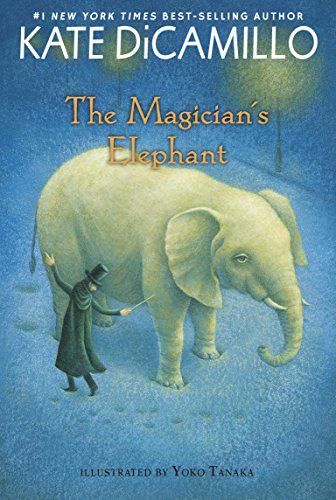 